Formato de Afiliación PDA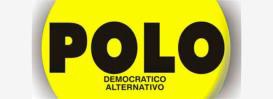 Los campos con * son obligatoriosTipo de Identificación:*C.CC.ET.IMasculinoFemeninoLGTBINúmero de identificación:*     	 Nombres:*	 	Apellidos:*     	Fecha de nacimiento:*	 	  País:*	Departamento:*  	Municipio:*	 	Dirección de residencia:*  	Número Celular:*	 	localidad o comuna:    	Numero Teléfono Fijo:	 	Estudios:   	Correo Electrónico:	 	 Fecha de Afiliación:*	 	Oficio:   	¿Pertenece a un grupo poblacional?:¿Pertenece a organización Social?Indígena:SI	NOAfro:Raizal:Rrom:Colombiano en el extranjero:¿Cuál?Cargo:	 	 	  Certifico que no pertenezco a ninguna otra organización o Partido PolíticoFirmaLos datos solicitados en este formulario son los requeridos en la resolución 1839 de 2013 emitida por el Concejo Nacional ElectoralDECLARACIÓN JURAMENTADA DE AFILIADO(A)Declaro bajo la gravedad de juramento, el cual se entiende prestado con la firma del presente documento, que:Haré parte del POLO DEMOCRÁTICO ALTERNATIVO y en consecuencia, conozco y me comprometo con el Ideario de Unidad, los Estatutos, el Código de Ética y Régimen Disciplinario y, las disposiciones políticas de los organismos de dirección respectivos.No hago parte de otro partido, movimiento político o grupo significativo de personas.Me comprometo a respaldar a los candidatos a corporaciones públicas y a cargos uninominales, aprobados legítimamente por los órganos de dirección correspondientes.Mis actuaciones políticas en representación del PDA, siempre estarán sujetas a los principios de la ética pública, la función pública y la gestión fiscal.Firma	:	 Nombre	:     	C.C. No.	:	de  	Anexo copia de documento de identidad ampliado al 150%Una vez diligenciado este formato, deberá ser escaneado junto con el documento de identidad y enviado al correo electrónico afiliaciones@polodemocratico.net